May 08, 2024MEMORANDUM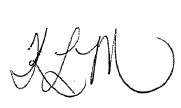 TO:		Teacher LeadersFROM:		Kristi L. Matthews, Ed.D., Director            	 	Office of Professional Learning and Leadership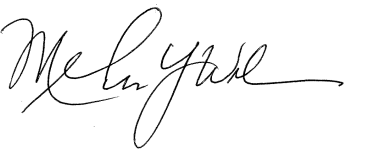             		Melissa Y. Wilson, Ed. D., Coordinating Supervisor             		Office of Professional Learning and LeadershipRE: 		Aspiring Leaders Program 2024-2025The Aspiring Leaders Program is an integral component of the school system’s comprehensive leadership development program.  It is a pathway to the position of assistant principal.  The Aspiring Leaders Program provides leadership development opportunities for qualified teacher leaders who are actively seeking their first assignment as assistant principal.  This program will assist selected individuals in developing the skills and competencies needed to successfully plan, implement and monitor instruction, maintain a safe and orderly environment, and manage available resources and personnel in preparation to assume the role and responsibilities of an assistant principal.  Participant qualifications include:Four years successful teaching experienceMaster’s Degree in supervision and administration, curriculum and instruction or closely related fieldHolds an Advanced Professional CertificateHolds Administrator I certification Currently in a teacher leadership role (or comparable leadership experience equivalent)Participant expectations include:Attendance at all required training activitiesCompletion of assignments/tasks
Applicants must submit the following documents:The completed information sheetA detailed cover letter with an explanation of why the applicant wants to be considered for the programA professional resumeTwo letters of recommendation describing the candidate’s potential as an assistant principal (one must be from the current supervisor)This year-long program will begin in October. Training will be held monthly (4:30-6:30 p.m.) virtual or at a location to be determined.  Aspiring LeadersMay 07, 2024Page TwoThe application and ALL supporting materials must be received by close of business June 7, 2024.  Submit your completed application to OPLL.LeadProgram@pgcps.org    Application materials will automatically be date and time stamped via your electronic submission. All questions regarding the Aspiring Leaders Program should be addressed to OPLL.LeadProgram@pgcps.org 